BALATONCSICSÓ KÖZSÉG POLGÁRMESTERÉTŐL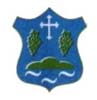 8272 Balatoncsicsó, Fő u. 25. 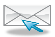      06-87/479-499web: www.balatoncsicso.hu,  e-mail: hivatal@szentantalfa.hu__________________________________________________________________________________Ügyiratszám: BCS/482-1/2020.M E G H Í V ÓBalatoncsicsó Község Önkormányzata nyilvános képviselő-testületi ülést tart, melyre ezúton tisztelettel meghívom.Az ülés kezdete: 	2020. augusztus 14. (péntek) 800 óraAz ülés helye: 		Faluház, Balatoncsicsó, Fő u. 25.Napirend: 1)  	Döntés szociális célú tüzelőanyag vásárlásához kapcsolódó támogatás igényléséről	Előterjesztő: Schumacher József polgármester2)  	Döntés a normatív település támogatásról	Előterjesztő: Schumacher József polgármester3)  	A Balatoncsicsó ivóvízellátó víziközmű-rendszer 15 éves (2021-2035) időtávra szóló Gördülő Fejlesztési Tervének megtárgyalása	Előterjesztő: Schumacher József polgármesterVEGYES ÜGYEKA napirendi pontokra vonatkozó előterjesztéseket mellékelten megküldöm. Kérem, hogy az ülésen részt venni szíveskedjen.Balatoncsicsó, 2020. augusztus 12.						                    Schumacher József 							            polgármester